Exclusion CriteriaFor Referrals that fall under the following criteria cannot be undertaken:Any patient with suspected cancer. These should be referred through the two week wait referral pathway in the hospital.Under 18sAny ultrasound guided interventional proceduresSuspected pathology of intimate areas (Including male/female genitalia, breast or endocavity)Investigations of the eyes or mouthSuperﬁcial masses/lumps in the neck, axilla or groinOpen or infected woundsIt is also worth considering/alerting patients to the conditions where ultrasound imaging can be less effective:High body mass index/obesityScanning over areas where superficial scar formation is presentScanning where a prosthesis or significant metal implants are present  Intolerance to pressure over the area being scannedPathology/structures 7cm or greater in depth from the skin surfaceKey For each joint/region, there is a detailed list of the most common presenting clinical conditions. Each condition has been reviewed by a group of 21 musculoskeletal imaging experts from the European Society of Musculoskeletal Radiology and a consensus reached, based on their experience and evidence based medicine, as to the appropriateness for the use of musculoskeletal ultrasound to diagnose/assess these conditions. The four levels of appropriateness are Not Indicated for Ultrasound: Ultrasound is considered to hold no diagnostic value in diagnosing this condition and does not justify an ultrasound scan. Only if other imaging techniques are not appropriate: Other imaging techniques (MRI, CT etc.) are preferred over ultrasound in diagnosing this condition with ultrasound typically having a poor success rate. However, if all other modalities are contraindicated (i.e. MRI is often incompatible with pacemakers), it may be justified to undertake an ultrasound examination following a discussion with the sonographer.Equivalent at diagnosing as other imaging modalities: Ultrasound is considered to be comparable to other imaging modalities and therefore may provide useful diagnostic information regarding this condition. However, other modalities may also provide significant information. Therefore, this does justify an ultrasound scanUltrasound is the first choice: Ultrasound is considered to be the primary choice for examining this condition with other modalities/techniques rarely providing more information. Therefore, this does justify an ultrasound scan Therefore, referrals to Inner-vision Musculoskeletal Ultrasound Imaging must meet level 2 or above to justify booking an ultrasound scan without consultation with the sonographer.Any referrals at level 1 require discussion with the sonographerReferrals at level 0 are not justified for an ultrasound scan and a recommendation to consult their GP should be made. Occasionally, a level 0 pathology may be identified incidentally or in the correct circumstances but the occurrence is too low to justify an ultrasound scan.**This is not an exhaustive list of common clinical conditions, please contact the sonographer if uncertain or have any questions**ShoulderElbowWrist/HandKnee*Likely to require aspirate and culture to confirm (GP/consultant would need to provide an onward referral if suspected)Ankle/FootGuidelines based on European Society of Musculoskeletal Radiology Consensus 2017Sconfienza LM, Albano D, Allen G et al. Clinical indications for musculoskeletal ultrasound updated in 2017 by European Society of Musculoskeletal Radiology (ESSR) consensus. Eur Radiol. 2018 Dec;28(12):5338-5351. doi: 10.1007/s00330-018-5474-3. Epub 2018 Jun 6. PMID: 29876703.Clinical Indication0- Not Indicated for Ultrasound1 - Only if other imaging techniques are not appropriate2 - Equivalent at diagnosing as other imaging modalities3 - Ultrasound is the first choiceTendons/Soft tissueBursitis (Impingement)Full thickness cuff tearPartial thickness cuff tearRotator cuff muscle atrophy (Muscle Wastage)Postoperative cuff failureCalcific tendonitis/tendinopathyLong head biceps tendon: rupture/tearLong head biceps tendon: dislocationLong head biceps tendon: tendinopathyAdhesive capsulitis – (frozen shoulder)Pectoralis/deltoid tearsSeptic arthritisBonesLoose bodiesAcromion-clavicular joint osteoarthritisAcromion-clavicular joint trauma/instabilitySterno-clavicular joint diseaseOccult tuberosity fractureGleno-humeral joint: traumatic instabilityGleno-humeral joint: dynamic instabilityNervesSuprascapular nerve entrapment Quadrilateral space syndromeParsonage-Turner syndromeThoracic outlet syndromeClinical Indication0- Not Indicated for Ultrasound1 - Only if other imaging techniques are not appropriate2 - Equivalent at diagnosing as other imaging modalities3 - Ultrasound is the first choiceTendons/Soft tissueOlecranon bursitis (Students elbow)Lateral collateral ligament assessmentLateral epicondylitis (Tennis elbow)Medial epicondylitis (Golfers elbow)Medial collateral ligament assessmentBiceps tendon insertion assessmentBicipitoradial bursitisSynovitis Septic arthritis/effusionTriceps tendon injurySnapping triceps injuryBonesLoose bodiesLateral condyle fracturesRadial head subluxation/fractureScreening traumaSupracondylar elbow fracture; postoperative positioning Osteochondral injury NervesRadial nerve compressionMedian nerve entrapment, pronator syndrome Ulnar nerve neuropathy (Nerve pain/numbness/tingling)Ulnar nerve subluxation Clinical Indication0- Not Indicated for Ultrasound1 - Only if other imaging techniques are not appropriate2 - Equivalent at diagnosing as other imaging modalities3 - Ultrasound is the first choiceTendons/Soft tissueTenosynovitis/ruptureMass/lesion/lumpJoint synovitisPulley/sagittal band/central slip injury-ruptures Central slip injury Finger collateral ligament injury except gamekeeper’s thumb and Stener lesion Gamekeeper’s thumb and Stener lesion Trigger fingerGanglion (Bible bump)Rugby/jersey finger Flexor carpi ulnaris/flexor carpi radialis tendinopathy (AKI – Tendonitis)Extensor carpi ulnaris/estensor carpi radialis tendinopathy (AKI – Tendonitis)Foreign body (Splinter in hand or similar)De Quervain disease (texting thumb/gamers thumb/washerwomans sprain)Intersection syndromeBonesHamate assessmentPisiform triquetral osteoarthritisCapitate assessmentVolar plate avulsion (X-ray negative) Finger fractureTriangular fibrocartilage complex lesions Abutment syndromesHammer handKienbock’s diseaseScaphoid assessmentTrapezium assessmentScapho-trapezio trapezoidal osteoarthritis Scapho-lunate ligament NervesCarpal tunnel syndrome Guyons canal Wartenberg syndrome MuscleClinical Indication0- Not Indicated for Ultrasound1 - Only if other imaging techniques are not appropriate2 - Equivalent at diagnosing as other imaging modalities3 - Ultrasound is the first choiceTendons/Soft tissuePatellar tendinopathy/tear Quadriceps tendinosis/tear (AKI – Tendonitis)Pes anserinus tendinobursitis Semitendinosus tendon assessmentSemimembranosus tendon assessmentMedial collateral ligament assessmentIliotibial band friction Posterolateral corner (biceps femoris tendon, lateral collateral ligament, popliteus tendon) Gastrocnemius origins and insertions Baker’s cystPeriarticular bursitis – (Housemaids knee – Clergymans knee-Extra-articular ganglion Intra-articular ganglion Osgood-Schlatter, Sinding-Larsen Synovitis, effusion Retinacula pathologyHoffa’s fat pad syndromePlica syndromeAnterior cruciate ligament tears Posterior cruciate ligament tears Meniscal tearsMeniscal cystsSynovial tumours BonesSeptic arthritis *Osteochondritis dissecans Knee arthroplasty infection Loose bodiesKnee fractures NervesOsteoarthritisClinical Indication0- Not Indicated for Ultrasound1 - Only if other imaging techniques are not appropriate2 - Equivalent at diagnosing as other imaging modalities3 - Ultrasound is the first choiceTendons/Soft tissueTendinopathy (AKI – Tendonitis)TearsTendon Sheath effusions (swelling)Peroneal dislocationCalcific tendinitis Retrocalcaneal bursitis Haglund disease – Calcaneal spur/bony spurPostoperative tendon tear Anterior talo-fibular ligament assessmentPosterior talo-fibular ligament assessmentCalcaneo-fibular ligament assessmentDeltoid ligament assessmentSpring ligament assessmentJoint effusions (Swelling)Intra-articular disease Cartilage lesions Synovitis Plantar fasciitis (Policemans heel)Retinacula injuryGanglion cysts Plantar plateAnkle joint instability BonesDistal tibia Loose bodies Talus assessmentBony avulsion (bone “pulled”/”Chipped” off)Coalitions 	Nerves	Entrapment Morton neuroma - Bursal-neuroma complexIntermetatarsal bursitis (Ball of foot)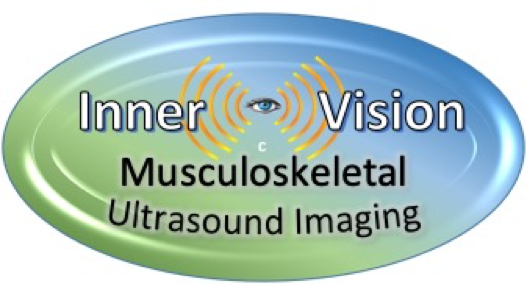 